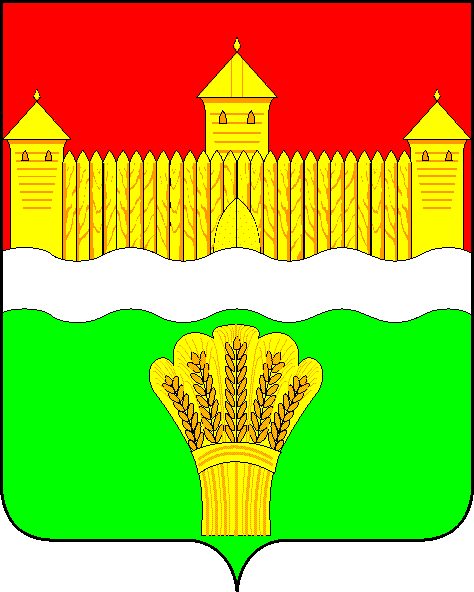 КЕМЕРОВСКАЯ ОБЛАСТЬ - КУЗБАСССОВЕТ НАРОДНЫХ ДЕПУТАТОВКЕМЕРОВСКОГО МУНИЦИПАЛЬНОГО ОКРУГАПЕРВОГО СОЗЫВАСЕССИЯ № 12Решениеот «31» августа 2020 г. № 232г. КемеровоОб эффективности использования муниципального имущества и повышения доходов от его использования в 2020 годуЗаслушав информацию председателя комитета по управлению муниципальным имуществом Кемеровского муниципального округа об эффективности использования муниципального имущества и повышения доходов от его использования в 2020 году, руководствуясь ст. 27 Устава Кемеровского муниципального округа, Совет народных депутатов Кемеровского муниципального округаРЕШИЛ:1. Информацию председателя комитета по управлению муниципальным имуществом Кемеровского муниципального округа об эффективности использования муниципального имущества и повышения доходов от его использования в 2020 году принять к сведению.2. Направить информацию председателя комитета по управлению муниципальным имуществом Кемеровского муниципального округа об эффективности использования муниципального имущества и повышения доходов от его использования в 2020 году М.В. Коляденко, главе Кемеровского муниципального округа.3. Опубликовать настоящее решение в газете «Заря» и разместить решение на официальном сайте Совета народных депутатов Кемеровского муниципального округа в сети «Интернет».4. Настоящее решение вступает в силу со дня его принятия.5. Контроль за исполнением решения возложить на Евдокимова Н.Я. – председателя комитета по бюджету, налогам и предпринимательству.Председатель Совета народных депутатов Кемеровского муниципального округа                                                      В.В. Харланович 